EMPOWERING THE BLIND TO LIVE A FULLER LIFE 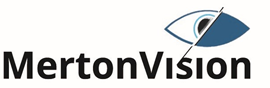 We are looking for an amazing Support WorkerSalary circa £21,840 pro rata depending on experience Part-time post 22 hours per weekPerson SpecificationPersonalAble to understand and make a commitment to a code of confidentialityA self-motivated and confident person able to relate well to people with a visual impairment, older people and those from diverse culturesTo meet the needs of people with a visual impairmentGood team working skills Ability to handle difficult situations calmlySkillsExperience of working closely with people from all sectors of the communityAbility to use own initiativeAbility to plan and prioritize workloadConfident and proficient with I.T. packages including Excel, Word, PowerPoint, Access and Outlook and the InternetExcellent written, Verbal, interpersonal & communication skillsThe ability to effectively and diplomatically communicate with Local Authority/NHS/DWP staff
DesirableKnowledge of the impact of visual impairment.Closing date: 15/02/2021         	Interview date: Week commencing: 22/02/2021Please apply with your CV and covering letter to: info@mertonvision.org.uk For further information contact The Office Manager, MertonVision, The Guardian Centre, 67 Clarendon road, Colliers Wood, London, SW19 2DX. Tel: 020 8540 5446. Email: info@mertonvision.org.uk www.mertonvision.org.uk   Merton Voluntary Association for the Blind    Registered Charity Number 1075388MertonVision is committed to being an equal opportunities employer.